Home Learning Maths: Please watch the video on perimeter and answer the questions below:https://www.bbc.co.uk/bitesize/topics/zvmxsbk/articles/zsr4k7hChallenge:Challenge: 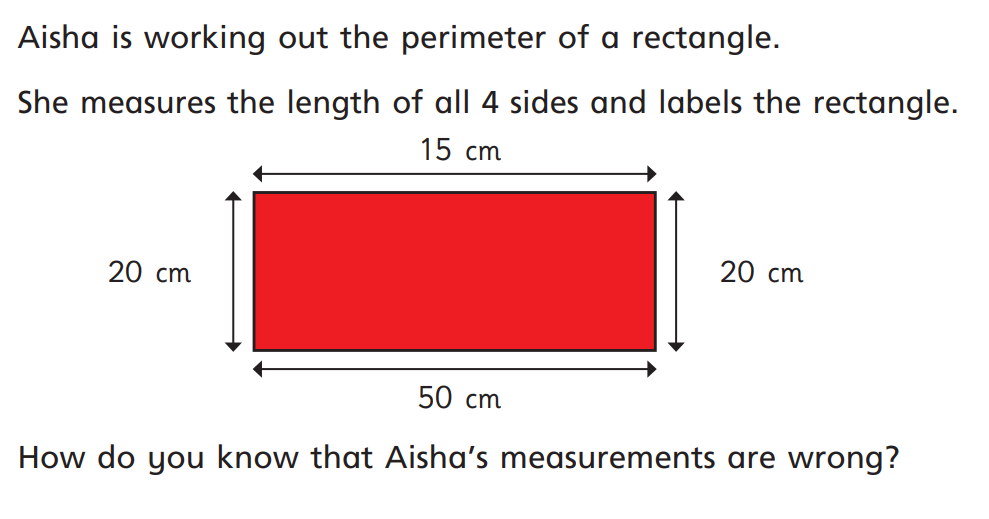 